‍‍Kratika                                  ____ObjectiveSeeking a position in the business world to utilize my skills and abilities that offers growth while being resourceful, innovative and flexible which I believe my skills will enable me in facing the challenging career ahead.EducationBachelor of Engineering in Electronic and Instrumentation 2007-2011, Honors, from Samrat Ashok Technological Institute, Vidisha (M.P).SkillsTechnical SkillsJava Technologies: Java ,J2EE,JSF FrameworkWeb Technologies: HTML, JavaScript, CSS, UML, JSFDatabase: Oracle SQL 11g , Pl/Sql and Postgre SQL 9.2.Business Intelligence Reporting Tool: Jaspersoft BI Suite, IReport designer, Informatica and Business Objects (Hands on experience)Operating System: WindowsServers: Weblogic server, Jboss ServerMicrosoft word, Microsoft excel, Microsoft power pointFunctional SkillsManaging requirement elicitation/gathering, system analysis and finalization of technical / functional specification.Work to be accomplished by adhering to the rules of Software Development life Cycle.Defining best practices for project support and documentation.Identifying KPI’s for the business.Designing, developing, testing, troubleshooting and debugging of the application.Providing post implementation, application maintenance and enhancement support to the client with regard to the product and software application.Cooperating and communication with other team members for efficient work management.Managing and providing technical guidance /support to project team.Delivering and implementing the project as per the scheduled milestones.Defining suitable methodology to undertake the project with the available inputs for the requisite output.Interfacing with client for business requirement gathering, conducting system analysis.Ability to communicate clearly and effectively.Hard worker and result oriented.Enthusiast for new ideas and new task.Root cause analysis for maintain the desired level of SLA.CertificationOracle Certified Professional JAVA Programmer: cleared Java Standard Edition 6 Programmer Certified Professional Exam Trained in Heavy water plant, Bhabha Atomic Research Center, Rawatbhata, India on PLC/SCADA and instrumentation engineering.Trained in electricity board MPMKVVC Ltd. Vidisha ,India on instrumentation for electrical engineeringExperienceDecember 2011 to January 2015.Overall 3.1 years of experience in TATA Consultancy Services Ltd. ,Mumbai  as Business Analyst and Software developer in development of Web & Enterprise applications using JAVA, J2EE Technologies, Oracle SQL, PostgreSql and business intelligence suite tools adhering to the rules of waterfall and agile methodology of software development. Project:Ultimatix – Finance
The project is basically ERP project which deal mainly with the account payables, account receivables, general ledger and fixed asset module. If user finds a problem or issue related to any of the modules can log or raise an incident in the helpdesk tool. Thus to analyze the causes or trend analysis of the incidents and also to look after the activities of a big and critical project, a generic tool has been developed named Kompass-Determine your direction for the TCS Internal.This application consists of mainly incident management, change management analysis module and reporting module.The incident management and change management analysis module automates entire the process of organization, which helps leaders in tracking overall activities of the project periodically.The reporting module consists of monthly status reports (MSR) and minutes of meeting (MOM) report. MSR is composed of several reports which depict the change management activity, key achievement details, risk and challenges details, training details, quality details etc. of a project. MOM is minutes of meeting which provides the user with the facility of generating minutes on the fly.Several miscellaneous activities are also developed in the application such as leave monitoring, asset management, known error database etc.Team Size: 5 Role: Software developer (December 2011 till March 2013)Business Analyst (March 2014 till January 2015).Responsibilities: Completion of software development life cycle using Structured Systems Analysis and Design method. In particular agile methodology and Waterfall method from Structured systems are used.Analysing the business requirement and preparing business development model.Requirement elicitation is done by using various methods such as interviewing, mind mapping, brainstorming etc.Preparation of technical documents like Concept Note, Business Requirement Document, Architecture Document, Known Error Database etc... Managing and mentoring team for development of application and in enhancement of their skillset.
 Understood business requirements and converted it into quality SQL code for Database specific project.Data migration from oracle 11g to postgreSql 9.1 .Testing such as migration testing, integration testing etc..Involved in training and in development of technical skills of interns. Understanding of object-oriented design and programming.Familiarity with concepts of MVC, JDBC, and RESTful.Involved in developing application using JSF framework and Database design of the application.Having database experience using Oracle 11g, SQL, PL/SQL, Stored Procedures, Functions, Exception Handling, Constraints, Triggers, Index, Views.Writing UI/Business validations for the owned use cases and preparation of Integration test plan.Preparation of adhoc reports, dashboards, business score cards etc… using iReport Designer.Integration of Jaspersoft reporting tool with the java code with database connectivity.Hands-on experience on Informatica and Business Objects.Analysing incident and change management for the project.April 2015 till November 2015Worked as a teacher in Indian Public High School, Ras Al Khaimah (UAE) affiliated to CBSC board.Responsibilities: Prepare daily and longer-term lesson plans in accordance with curriculum guidelines.Teach a full range of learning areas, including English mathematics, science, technology, society and environment, creative arts, personal development, health and physical education, value education.Developing children's interests, abilities and coordination using creative activities such as art, music and sport.Use computers to assist with lesson preparation, teaching and reporting.Develop and maintain good working habits and discipline in classrooms.Carry out administrative duties.Supervise students during classes and at other times in the school day, including in the playground during breaks.Attend staff meetings and other training and development sessions.Take part in joint decision-making about educational issues.Assess and evaluate students' progress in written and oral work.Discuss students' progress and concerns with parents and administrators.Assist with and organize sporting activities, school concerts and excursions.Prepare for and attend parent-teacher interviews and other functions.AchievementService and Commitment Award from Tata Consultancy Services Ltd. in 2014-2015.Personal DetailsDate of Birth          : - 14th December 1989Marital Status	     : - MarriedLanguages              : -English / Hindi /MarathiClick to send CV No & get contact details of candidate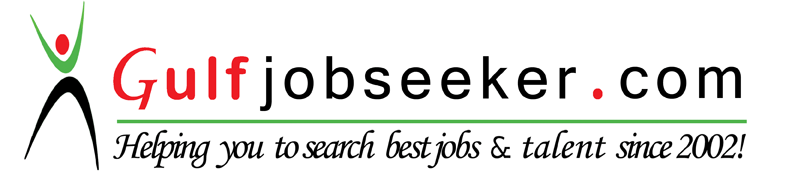 